2ª CONVOCATORIA DEL PROGRAMA DE INCENTIVOS A PROYECTOS DE ELECTRIFICACIÓN DE FLOTAS DE VEHÍCULOS LIGEROS (PROGRAMA MOVES FLOTAS), EN EL MARCO DEL PLAN DE RECUPERACIÓN, TRANSFORMACIÓN Y RESILIENCIA (ORDEN TED/1427/2021)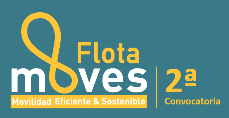 Declaración de ausencia de conflicto de intereses (DACI del beneficiario / adjudicatario)Don/Doña..................................................................................................................................................................................................................................................., de Nacionalidad:………………….………………….…………………................., con N.I.F./N.I.E./:.................................., en su calidad de ........................................, con domicilio a efectos de comunicaciones en:………………………….……………………………………………………………………………………………..…….…., Localidad:………………….……………………… ……..……………………………..…………., CP:……….……….………., Provincia:……………………………., Teléfono………………., Fax:………………….., correo electrónico: …………………………..……………………………...., en su propio nombre o en representación de (razón social) ………………………………………………..……………………………………………………………, con NIF número ........................................., domiciliada en: ……………............................................................................., Nº:………., Localidad: ………………………………………………………………….., CP: ………………..…..., Provincia:……………..........., Teléfono: ………………….., Fax: …………………., correo electrónico: ……………………………………………………..,La representación se ostenta en virtud del documento/acto: ...................................... (indicar el documento o acto por el que se otorga la facultad de representación)DECLARA que....................................................................................................:a) no ha sido condenado, estando pendiente de cumplir la condena, mediante sentencia firme, con fuerza de cosa juzgada, dictada por la autoridad competente de un Estado miembro de la UE por cualquier delito que afecte a su ética profesional, salvo que el delito haya prescrito;b) no ha cometido una falta profesional grave probada por cualquier medio que pueda ser alegada por cualesquiera partes interesadas, estando pendiente de cumplir la sanción, salvo que la falta haya prescrito;c) no ha sido condenado, estando pendiente de cumplir la condena, mediante sentencia firme, con fuerza de cosa juzgada, por fraude, corrupción, participación en una organización criminal, blanqueo de capitales o cualquier otra actividad ilegal que suponga un perjuicio para los intereses financieros de la Unión Europea, salvo que el delito haya prescrito;d) no ha sido objeto de una sanción administrativa, estando pendiente de su cumplimiento, por haber incurrido en falsas declaraciones al facilitar la información exigida por las autoridades competentes, o por no haber facilitado dicha información, salvo que la falta haya prescrito.DECLARA que las personas físicas con poder de representación, de toma de decisiones o de control sobre la entidad .......................................................................... NO se encuentran en los casos mencionados en el apartado anterior.DECLARA que.....................................................................................................:no está afectado por ningún conflicto de intereses en relación con la tramitación del expedientearribaindicado,entendiéndosequeelconflictodeinteresespodría plantearse en particular como consecuencia de intereses compartidos de naturaleza económica,oporvínculosfamiliaresenlínearectaascendenteydescendente, cualquiera que sea el grado, o en línea colateral hasta el tercer grado, alcanzando a losparientesporconsanguineidadyafinidadyalosderivadosderelaciones afectivas similares;informará al IDAE, sin demora, de cualquier situación que constituya conflicto de intereses o pudiera dar lugar a tal conflicto;no ha concedido ni concederá, no ha buscado ni buscará, no ha intentado ni intentará obtener, y no ha aceptado ni aceptará ningún tipo de ventaja, financiera o en especie, en favor de nadie ni por parte de nadie, cuando tal ventaja constituya una práctica ilegal o implique corrupción o fraude, directa o indirectamente, por ser un incentivo o una recompensa derivados de su participación directa o indirecta en la operación cofinanciable a través de la concesión de una subvención, la adjudicación de un contrato o la encomienda de una actividad;ha suministrado información exacta, veraz y completa al IDAE en el marco de la presente operación;RECONOCE que la entidad...................................................................... .......................................................................podrá ser objeto de sanciones administrativas y financieras si se demostrara que las declaraciones o la información facilitadas son falsas. En ……………………………… a … de …………………… de …………(Firma del solicitante o de representante de la entidad)